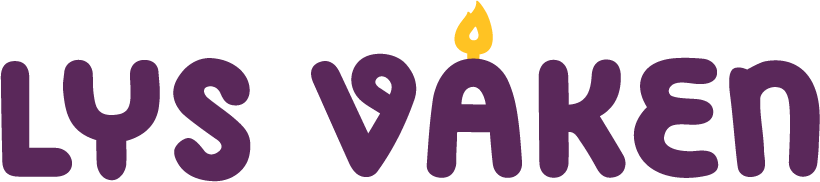 Forslag brevtekst til utsending Lys våken 2020Hei!Vanligvis inviterer [menighetens navn] 11-åringene til å være med å feire kirkens nyttår, natt til 1.søndag i advent. Lys våken handler om å være lys våkne for det som skjer rundt oss. Vi skal være lys våkne for hverandre, for Gud og for oss selv. I år kan vi ikke invitere slik vi pleier og det er skikkelig dumt. Men med korona-pandemien og alt som foregår i verden, er det godt å vite at vi kan være lys våkne selv om vi ikke kan være sammen slik vi pleier.  I adventstida venter vi på at vi skal feire jul og feire at Gud ble menneske. Alle fester begynner med forberedelser! Når du skal feire bursdagen din, så må det gjøres i stand. Gaver må kjøpes, kaker må bakes og ballonger blåses opp. På samme måte er det når vi skal forberede oss til festen i jula når vi feirer at Jesus ble født.Hvordan kan vi bruke den ventetida til å være lys våkne for hverandre, for Gud og for oss selv? Kanskje du kan gjøre noe godt for andre? Det kan være noen du kjenner og som bor der du bor, men det kan også være å gjøre noe godt for mennesker langt unna eller for jorda vi bor på. Snart er vi i den mørkeste tida på året og er det noe vi trenger nå så er det mer lys og mer håp om at det kan bli bedre! [Her kan dere ha med et avsnitt om det dere eventuelt sender med i posten, en refleksengel / hobbysett / et lys / ressursen «på hjemmebane i advent» eller lignende eller info om link som legges ved for eksempel til Kirkens nødhjelps digitale adventskalender]Forslag tekst refleks: Her er en refleksengel du kan bruke selv eller gi bort til noen. Jesus sa til vennene sine at han var lyset i verden og at de også skulle være lys. Kanskje kan du tenke at det betyr at vi skal være som reflekser? Guds lys skinner på oss og vi skal være med å lyse videre, være reflekser som sørger for at andre kan se oss når det er mørkt og dårlig vær. For vi trenger hverandre, og vi trenger å være der for hverandre når vi er lei oss eller ikke har det så bra. Og da er det godt å vite at Jesus alltid er der og skinner for oss, og varmer oss slik at vi kan gi det samme til menneskene rundt oss. Forslag tekst relatert til lys: Kanskje du har en adventsstake med plass til fire lys hjemme som dere tar frem hvert år? Om du ikke har det kan du også bruke fire andre lysestaker på bordet. Jo flere lys som er tent, jo nærmere er vi den store festen og jula! Jesus sa at han var verdens lys. Så når vi tenner et lys, kan vi huske på det at Jesus er som et lys, som varmer og lyser opp i mørket. Og kanskje kan du finne ut noe du skal gjøre i adventstida for å markere at det er en annerledes tid, der vi kan forberede oss på det som skal komme? Forslag tekst relatert til link til Kirkens Nødhjelps omvendte adventskalender: Hva er det du drømmer om? Hva er det du håper på? Mange av drømmene våre handler om at andre mennesker skal få det bedre. At alle barn skal være trygge, og ha et sted å sove. At kriger skal ta slutt. At vi skal ta vare på hverandre og på jorda. Visste du at det finnes noe som heter en omvendt julekalender? Kirkens Nødhjelp har laget en sånn adventskalender der vi kan være med å dele julegleden og du finner den her: https://www.kirkensnodhjelp.no/om-oss/for-kirkene/adventskalender/Vi i NN menighet ønsker deg en god adventstid og håper du vil være med å være lys våken!